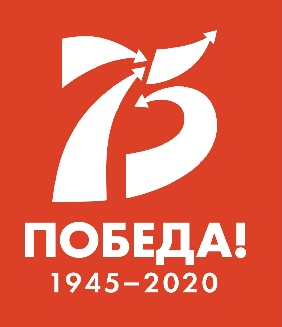 МЕЖДУНАРОДНЫЙ ДЕТСКИЙ ЦЕНТР «АРТЕК»ПРЕСС-ЦЕНТРПресс-релизАртековцы разрабатывают проект на форум «Сильные идеи для нового времени»17 августа 2020Артековцы 9 смены готовятся к форуму «Сильные идеи для нового времени». В лагере «Речной» прошел первый брейн-шторм, на котором ребята выбрали две перспективные идеи, определили цели, задачи проектов и дали им рабочие названия. Проект «Умный переход» предполагает оборудование перекрестков заграждениями, которые препятствуют движению на красный свет. Проект «Ящик добра» совершенствует систему сбора и передачи одежды людям в социальных центрах.«Артек» присоединился к федеральному форуму «Сильные идеи для нового времени», который организует Агентство стратегических инициатив (АСИ) совместно с Фондом Росконгресс. На нем авторы 100 лучших идей по перезагрузке образования, экономики, социальной и технологической сфер смогут лично представить свои работы руководству страны. Причем, предложить свои оригинальные идеи развития страны смогут не только взрослые, но и каждый ребенок!Артековцам 9 смены предложили поразмышлять о будущем – в какой школе они хотели бы учиться, какими новыми знаниями хотели бы обладать.Школа будущего, по мнению артековцев, – это безопасное пространство. Ребята обратили внимание на проблему аварийности на перекрёстах вблизи учебных заведений и придумали систему заграждений, которые препятствуют проезду машин и движению пешеходов на красный свет. Одна из инициаторов идеи – Татьяна Тымченко из Севастополя.«В городах происходит много ДТП.  Моя знакомая попала в аварию. Когда такое случается с близкими, это сложно и больно принимать. С помощью «умных переходов» мы обезопасим людей, будет меньше аварий с непоправимыми последствиями», – считает артековка.У Тани есть опыт проектной деятельности в Российском движении школьников. Но работать над каждым новым проектом всегда интересно: «Разные люди по-разному смотрят на мир, и ты стараешься посмотреть их глазами. Слышишь новые идеи, новые мысли. Это расширяет кругозор».Также, по мнению детей, школы и окружающая среда должны быть экологичны и дружественно настроены к самым разным людям. Эти посылы артековцы объединили в проекте «Ящик добра». Он предполагает устройство в городе специальных боксов, куда люди могут принести хорошую, но ненужную им одежду, а те, кто в ней нуждается – выбрать себе подходящие вещи.«Я замечаю на улицах людей в ветхой изношенной одежде. Мне кажется, наши «ящики добра» будут актуальны, – считает Илья Сластин из Симферополя. –  Они помогут не только людям в сложной ситуации, но и всей планете. Если мы будем делиться друг с другом одеждой, ее не надо будет производить так много, и это сбережет природные ресурсы».По словам Ильи, самое сложное в проектной работе – осознавать минусы своей задумки, особенно когда идея по-настоящему нравится. В такие моменты на помощь артековцам приходят вожатые: учат критическому мышлению, высказывают мнение, задают вопросы, обсуждают возможные проблемы и пути их решения…Впереди у артековцев еще ряд встреч, чтобы усовершенствовать проекты. Затем проекты будут размещены на платформе форума, где пройдут экспертизу и получат шанс быть представленными руководству страны.  МДЦ «Артек» и команда партнеров АСИ после форума будут сопровождать сформировавшиеся детские проектные команды и способствовать реализации их лучших решений   АКТУАЛЬНЫЕ ИНТЕРНЕТ-РЕСУРСЫ «АРТЕКА»: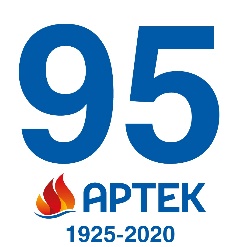  Фотобанк http://artek.org/press-centr/foto-dlya-pressy/ Youtube-канал:  www.youtube.com/c/artekrussia SM-аккаунты: vk.com/artekrussia www.facebook.com/artekrussia www.instagram.com/artekrussia/